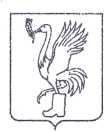 СОВЕТ ДЕПУТАТОВТАЛДОМСКОГО ГОРОДСКОГО ОКРУГА МОСКОВСКОЙ ОБЛАСТИ141900, г. Талдом, пл. К. Маркса, 12                                                          тел. 8-(49620)-6-35-61; т/ф 8-(49620)-3-33-29 Р Е Ш Е Н И Еот __30 апреля____  2020 г.                                                        №  28┌                                                      ┐    Об утверждении Порядка расчета размера годовой платы по договору на установку и эксплуатацию рекламной конструкции на земельном участке, находящемся в собственности Талдомского городского округа Московской области, а также на земельном участке, государственная собственность на который не разграничена, в Талдомском городском округе Московской областиВ соответствии с Федеральным законом от 06.10.2003 N 131-ФЗ "Об общих принципах организации местного самоуправления в Российской Федерации", руководствуясь Уставом Талдомского городского округа Московской области зарегистрированного в Управлении Министерства юстиции Российской Федерации по Московской области 24.12.2018 года № RU 503650002018001, рассмотрев обращение главы Талдомского городского округа Московской области В.Ю. Юдина № 454 от 26.03.2020 года, Совет депутатов Талдомского городского округа Московской областиРЕШИЛ:1. Утвердить Порядок расчета размера годовой платы по договору на установку и эксплуатацию рекламной конструкции на земельном участке, находящемся в собственности Талдомского городского округа Московской области, а также на земельном участке, государственная собственность на который не разграничена, в Талдомском городском округе Московской области.2. Опубликовать настоящее решение в общественно-политической газете Талдомского городского округа "Заря".3.  Контроль над исполнением настоящего решения возложить на председателя Совета депутатов Талдомского городского округа М.И. Аникеева.Председатель Совета депутатовТалдомского городского округа                                                                            М.И.АникеевГлава Талдомского городского округа                                                                  В.Ю.ЮдинПриложение №1 к решению Совета депутатов Талдомского городского округаМосковской области от 30.04.2020 г. № 28ПОРЯДОКРАСЧЕТА РАЗМЕРА ГОДОВОЙ ПЛАТЫ ПО ДОГОВОРУ НА УСТАНОВКУ И ЭКСПЛУАТАЦИЮ РЕКЛАМНОЙ КОНСТРУКЦИИ НА ЗЕМЕЛЬНОМ УЧАСТКЕ, НАХОДЯЩЕМСЯ В СОБСТВЕННОСТИ ТАЛДОМСКОГО ГОРОДСКОГО ОКРУГА МОСКОВСКОЙ ОБЛАСТИ, А ТАКЖЕ НА ЗЕМЕЛЬНОМ УЧАСТКЕ, ГОСУДАРСТВЕННАЯ СОБСТВЕННОСТЬ НА КОТОРЫЙ НЕ РАЗГРАНИЧЕНА, В ТАЛДОМСКОМ ГОРОДСКОМ ОКРУГЕ МОСКОВСКОЙ ОБЛАСТИ1. Общие положения1.1 Настоящий Порядок разработан в соответствии с Федеральным законом от 06.10.2003 N 131-ФЗ "Об общих принципах организации местного самоуправления в Российской Федерации", Федеральным законом от 13.03.2006 N 38-ФЗ "О рекламе", Методическими рекомендациями, утвержденными межведомственной рабочей группой по вопросам участия организаций, осуществляющих свою деятельность на территории Московской области, в развитии экономического и налогового потенциала Московской области от 15.05.2013, Уставом Талдомского городского округа Московской области зарегистрированным в Управлении Министерства  юстиции  Российской  Федерации  по  Московской области  № RU 503650002018001 от 24.12.2018г.  2. Порядок исчисления2.1 Исчисление годовой платы по договору на установку и эксплуатацию рекламной
конструкции осуществляется по следующей формуле:П = Бс х S х Кр х Км х Кс х Кт, где:П - годовая плата по договору на установку и эксплуатацию рекламной конструкции, рублей;Бс - базовая ставка годовой платы по договору на установку и эксплуатацию рекламной конструкции, которая устанавливается нормативным правовым актом муниципального образования Московской области;S - площадь информационного поля рекламной конструкции, кв. м;Кр - коэффициент, отражающий зависимость размера годовой платы от площади информационного поля одной стороны рекламной конструкции по типу рекламной конструкции:Км - коэффициент, учитывающий особенности размещения типов рекламных:Кс - коэффициент, стимулирующий внедрение новых технологий, в том числе учитывающий освещение рекламной конструкции:Кт - коэффициент, учитывающий территориальную привязку (отражает удобство
месторасположения рекламной конструкции), устанавливается согласно таблице:2.2 Исчисление платы за установку и эксплуатацию временной рекламной конструкции (на
срок менее двенадцати месяцев) осуществляется по следующей формуле:П = (Бс х S х Кр х Км х Кс х Кт) / 12 х М, где:М - количество месяцев, в течение которых действует договор на установку и эксплуатацию рекламной конструкции.2.3 За размещение социальной рекламы (информация, направленная на достижение
благотворительных и иных общественно полезных целей, а также обеспечение интересов
государства, населения и местного самоуправления), а также за размещение на рекламной
конструкции праздничного оформления и рекламы, представляющей особую общественную значимость для Талдомского городского округа и Московской области, плата за установку и эксплуатацию рекламной конструкции не взимается. При расчете размера оплаты за установку и эксплуатацию рекламной конструкции срок размещения социальной рекламы исключается из оплачиваемого периода. В случае размещения вышеуказанной информации в оплаченный период последний продлевается на срок ее размещения.Для расчета суммы, на которую уменьшается плата за установку и эксплуатацию рекламной конструкции, используется следующая формула:Всоц = П / 365 х Д, где:Всоц - сумма, исключаемая из платы по договору за установку и эксплуатацию рекламной конструкции, руб.;Д - количество дней в году, когда рекламная конструкция использовалась для размещения праздничного оформления, социальной рекламы и рекламы, представляющей особую общественную значимость для Московской области.3. Порядок индексирования3.1 Если договор на установку и эксплуатацию рекламной конструкции (далее - Договор) заключается на срок более одного года, на второй и последующий годы размер платы по Договору индексируется в соответствии с предельным прогнозируемым уровнем инфляции, установленным в федеральном законе о федеральном бюджете на очередной финансовый год и плановый период.Договором может быть дополнительно предусмотрено увеличение базовой ставки на
основании принятия муниципального правового акта.SОт 0 до 18 кв. мот 18 до 54 кв. м           от 54до 90 кв. мот 90 и более кв. мКр10,80,60,4Типы рекламных конструкцийКмРекламные конструкции, обеспечивающие оформление объектов строительства, на ограждениях0,8Рекламные конструкции в составе остановочных павильонов, общественного транспорта, киосков1,2Транспаранты-перетяжки, щитовые конструкции на путепроводах2В остальных случаях1Технологическая характеристикаТехнологическая характеристикаКсОтсутствие подсвета1,2Внешний подсвет1Внутренний подсвет0,8Автоматическая смена экспозиции, электронноетабло (видеоэкран)0,6Удаленность от Московской кольцевой автомобильной дороги (МКАД), кмУдаленность от Московской кольцевой автомобильной дороги (МКАД), кмУдаленность от Московской кольцевой автомобильной дороги (МКАД), кмУдаленность от Московской кольцевой автомобильной дороги (МКАД), км70-8080-9090-100Более 100Автомобильная дорога федерального значения, А1040.70.60.50.4Автомобильные дороги регионального значения0.50.30.30.3Автомобильные дороги муниципального значения0.20.20.20.2Талдомский городской округ, центральная часть г. Талдом: ул. Победы, ул. Кустарная, Юркинское ш., ул. Советская, Московское ш., ул. Шишунова, ул. Собцова, ул. С.Щедрина, ул. Тверскаяцентральная часть рп. Запрудня: ул. Первомайская, ул. Советскаяцентральная часть рп. Вербилки: ул. Забырина0.80.60.60.5Талдомский городской округ, г. Талдом, рп. Вербилки, рп. Запрудня (остальная часть), территории не вошедшие в вышеперечисленные0.60.50.50.4